Уважаемые руководители предприятий, общественных организаций, политических партий, индивидуальные предприниматели!01 мая 2023 года в 11.00 состоится праздничное шествие, посвященное празднику Весны и Труда.  Для участия необходимо до 20 апреля 2023 года представить в  Администрацию Артемовского городского округа (г. Артемовский, пл. Советов, 3, кабинет № 10):текст об организации, произносимый с трибуны (репортаж на 1-е мая) заявку на участие по форме.Текст ( репортаж), заявку  направить в электронном виде  в формате Word   на адрес электронной почты shchupova.l.r@artemovsky66.ruЗаявка на участие в праздничном шествии, посвященном празднику Весны и Труда, 1 мая 2023 годаСправки по телефону 5-93-07.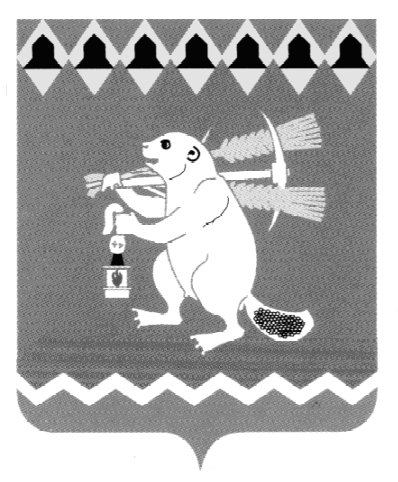 АДМИНИСТРАЦИЯАРТЕМОВСКОГО ГОРОДСКОГО ОКРУГАПлощадь Советов 3, г. Артемовский Свердловской области, 623780Телефон (34363)  5-93-04      Факс (34363)  5-93-04e-mail: adm@artemovsky66.ruот _________  №  __________на № _________ от __________Руководителям организаций,  осуществляющих деятельность на территории Артемовского городского округанаименование организацииколичество человек в колоннеответственный за колонну (Ф.И.О.)контактныйтелефонинформация о предоставлении репортажа об организации на1 мая